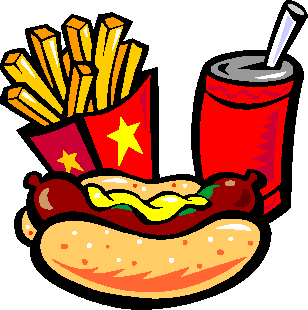 AmorceMarie désire participer au marathon de Montréal (42,5 km) qui aura lieu en septembre prochain. Elle doit non seulement s’entraîner mais aussi suivre un régime alimentaire approprié. Voici trois plans alimentaires d’entraînement et de préparation à une course à pied. Quel plan alimentaire Marie devra-t-elle choisir pour son marathon?HypothèseÉlaborer une hypothèse face au mandat qui vous est proposé. Évidemment, il faut consulter les trois plans alimentaires dans les prochaines pages et répondre à la question suivante :Lequel des trois plans alimentaires est le meilleur choix selon tes connaissances actuelles et pourquoi?__________________________________________________________________________________________________________________________________________________________________________________________________________________________________________________________________________________________________________________________________________________________________________________________________________________________________________________________________________________________________________________________________________________________________Plan alimentaire 1Plan alimentaire 2Plan alimentaire 3Activité 1 : Analyse des boissons énergétiques et des boissons énergisantesComparer les valeurs énergétiques de chacune des boissons à l’aide des tableaux suivantsCalculer la concentration de sucre pour chacune des boissons suivantes :Source : Santé Canadahttp://www.inspq.qc.ca/pdf/publications/1166_boissonsenergisantes.pdf Calculer la concentration de caféine pour chacune des boissons suivantes.Lire le questionnaire et visionner les deux vidéos suivantes :Energize meLes boissons énergisantes démystifiées (par l’Université de Montréal)Questionnaire1 ) Qu’est-ce que l’effet énergisant?2) Quels sont les constituants d’une boisson énergisante qui amènent l’effet énergisant?3) Pourquoi les boissons énergisantes sont-elles déconseillées dans le cas d’activités sportives?Pourquoi sont-elle déconseillées dans le cas de sorties bien arrosées?La teneur en sucre des boissons énergisantes est comparable à quelle autre boisson?Compléter le tableau suivant pour faire ressortir les avantages et les inconvénients sur le corps humain des boissons énergisantes et des boissons énergétiques.Activité 2 : les aliments, leur origine et leurs rôles.Classez les mots suivants dans le tableau suivant :Acides aminés / Acides gras / Ananas / bœuf / Brocoli / eau potable / eau pure / glucides/ glucose /glycérol / lait / laitue / lentille / lipides / nouille / pain / poulet / protéines/ vitamines / sels minérauxhttp://bv.alloprof.qc.ca/s1261.aspx les alimentsLes aliments sont transformés par la digestion et deviennent des nutriments qui sont absorbés par les cellules. Indiquez pour chaque type d’aliment, le nutriment qui lui est associé.Vous avez étudiez les 6 groupes d’aliments et leur rôle. Dans le tableau suivant, indiquer le numéro du rôle que joue chaque élément simple.Voici les rôles :Allez consulter le tableau des valeurs nutritives de la source d’aliments choisie (ex : pomme, bœuf, etc.) sur le site : http://www.passeportsante.net/fr/Nutrition/EncyclopedieAliments/ Déterminez pour les quatre catégories du guide alimentaire canadien, quel  est le premier aliment que l’on retrouve en plus grande quantité.Déterminez pour les quatre catégories du guide alimentaire canadien, quel  est  le second aliment que l’on retrouve en plus grande quantité.Déterminez pour les quatre catégories du guide alimentaire canadien, quel  est  le troisième aliment que l’on retrouve en plus grande quantité.Quelles catégories du guide alimentaire canadien fournient de l’énergie rapidement au corps humain?Activité 3 : analyse des besoins alimentaires et énergétiques pour participer au marathonSource : http://www.extenso.org/au-quotidien/nutrition-sportive/Source : http://eurekasante.vidal.fr/nutrition/equilibre-alimentaire.html#sportif Besoin alimentaire du marathonienRecommandationsÀ l’aide des sources d’informations ci-haut, déterminez pour chaque type d’aliments, les besoins pour un marathonien.Y a-t-il des aliments à éviter?Pourquoi le dernier repas doit-il être pris 1h30 à 2h00 avant la course?Analyse et prise de position sur le choix de départ Est-ce que votre hypothèse provisoire demeure plausible? Justifier ton choix en soulignant tes erreurs dans les deux autres plans alimentaires. Pour chaque erreur soulignée, donne des explications en t’appuyant sur des connaissances. Plan alimentaire 1Plan alimentaire 2Plan alimentaire 3Une semaine avant la courseMenu :Le matin avant le départDéjeuner une heure avant le départ de la course (environ 500 Kcal) :CéréalesPain et confitureYogourtCaféDeux boissons énergisantes (environ 400kcal) 45 minutes avant le départ.Pendant la courseDeux bouteilles de boissons énergisantes : Une au 5e km et l’autre au 10e km (environ 400 kcal).Un gel énergisant (environ 100 kcal) à tous les 5 km.Une bouteille de boisson énergisante au 33e km (environ 200 kcal).Deux tubes de gel énergisant à la fin de la course en cas de panne d’énergie (200 kcal).Après la courseBoire de l’eau30 minutes après la course : prendre une collation composée de lait au chocolat, de fromage et de barre sportive (environ 500 kcal).Le prochain repas en est un complet : soupe aux légumes, tranche de pain, poitrine de poulet, un morceau de fromage et une salade de fruit (1000 kcal)Une semaine avant la courseMenu :Le matin avant le départDéjeuner 1h30à 2h avant le début de la course (environ 500 kcal) :CéréalesPain et confitureYogourtCaféUne boisson énergétique (180 kcal) 45 minutes avant le départPendant la course2 petites bouteilles de 150 ml de boisson énergétique : une au 5e km et une au 10e km (environ 100 Kcal)Un gel énergétique (100 kcal) par heure de course (prévoir un maximum de 4h de course)Tous les 5 km : 4 à 5 gorgées de boisson (30 Kcal)Une petite bouteille de 150ml de boisson énergétique au 33e km (100 kcal)Un tube de gel énergétique à la fin de la course en cas de panne d’énergie (100 kcal)Après la courseBoire de l’eau30 minutes après la course : prendre une collation composée de lait au chocolat, de fromage et de barre sportive (environ 500 kcal).Le prochain repas en est un complet : soupe aux légumes, tranche de pain, poitrine de poulet, un morceau de fromage et une salade de fruit (1000 kcal)Une semaine avant la courseMenu :Le matin avant le départDéjeuner 3 à 4h avant le début de la course (environ 500 kcal) :CéréalesPain et confitureYogourtCaféUne bouteille d’eau 45 minutes avant le départPendant la course2 petites bouteilles d’eau de 150 ml : une au 5e km et l’autre au 10e km. Tous les 5 km : 4 à 5 gorgées d’eau (1/4 de bouteille) avec une poignée de raisins secs.Une bouteille d’eau de 600 ml au 33e km.Après la courseBoire de l’eau30 minutes après la course : prendre une collation composée de lait au chocolat, de fromage et de barre sportive (environ 500 kcal).Le prochain repas en est un complet : soupe aux légumes, tranche de pain, poitrine de poulet, un morceau de fromage et une salade de fruit (1000 kcal)BoissonsValeur énergétique (Kcal)Sucre(g)Concentration(%)Énergétiques (pour les sportifs)Énergétiques (pour les sportifs)Gatorade  (710 ml)27042Powerrade (946 ml)8021Vitaminwater (591 ml)13032ÉnergisantesÉnergisantesGuru (250 ml)10025Red Bull (250 ml)11528Red Bull sans sucre (250 ml)50Monster Énergie (473 ml)20054Monster Énergie sans sucre (473 ml)206Gel énergétique + eau (41g)10025Rockstar (473 ml)29069GazeuseGazeusePepsi (591 ml)26069JusJusOasis (1,75 L)12027Oceanspray (1,89 L)12029BoissonsValeur énergétique (Kcal)Caféine(mg)Guanara(mg)Guanara(mg)Concentration(%)Énergétiques (pour les sportifs)Énergétiques (pour les sportifs)Gatorade  (710 ml)270000Powerrade (946 ml)80000Vitaminwater (591 ml)130000ÉnergisantesÉnergisantesGuru (250 ml)100140140140Red Bull (250 ml)1158000Monster Énergie (473 ml)2001661010Monster Énergie sans sucre (473 ml)201361010Gel énergétique + eau (41g)1005000Rockstar (473 ml)2901605050GazeuseGazeusePepsi (591 ml)2606300JusJusOasis (1,75 L)120000Oceanspray (1,89 L)120000Type de boissonAvantagesInconvénientsBoissons énergétiquesBoissons énergisantesLa nourriture est source d’alimentsLes aliments sont des éléments nutritifs essentiels pour le bon fonctionnement du corps. (1)Les nutriments sont des éléments nutritifs sous la forme la plus simple est donc directement utilisable par les cellules. (1)Les types d’alimentsNutrimentsGlucidesLipidesProtéinesSels minérauxVitamines Aliments simpleLe numéro de son rôleGlucidesLipidesProtéinesEauSels minérauxVitamines 1.Sont des aliments producteurs d’énergie que l’organisme peut mettre en réserve pour une longue période.2.Est un aliment régulateur qui par exemple :Est le solvant par excellenceTransporte les produits du  métabolisme et les hormonesAbsorbe la chaleur dégagée par les réactions chimiques et régularise ainsi la température du corpsEst contenu dans plusieurs liquides corporels.3.Sont des aliments constructeurs et réparateurs.4.Sont des aliments régulateursCertains, comme solide, donnent une rigidité et force au squeletteCertains, comme électrolyte, permette aux phénomènes électriques de se produire.Certain sont combinés aux substances organiques afin que celles-ci puissent remplir leur rôle.5.Est un aliment producteur d’énergie pouvant être mis en réserve sur une courte durée.6.Sont des aliments régulateurs, que l’on doit absorber en faible quantité, et qui sont indispensables au métabolisme.Source d’alimentsGlucidesLipidesProtéinesFibres alimentairesLégumes et fruitsProduits céréaliersLait et substitutsViandes et substitutsSource d’alimentsGlucidesLipidesProtéinesFibres alimentairesLégumes et fruitsProduits céréaliersLait et substitutsViandes et substitutsSource d’alimentsGlucidesLipidesProtéinesFibres alimentairesLégumes et fruitsProduits céréaliersLait et substitutsViandes et substitutsAlimentsBesoins pour les sportifsBesoins pour les sportifsEauEn généralEauAvantEauPendantEauAprèsAlimentsBesoins pour les sportifsBesoins pour les sportifsSels minérauxEn généralSels minérauxAvantSels minérauxPendantSels minérauxAprèsAlimentsBesoins pour les sportifsBesoins pour les sportifsLipidesEn généralLipidesUne semaine avantLipidesPendantLipidesAprèsAlimentsBesoins pour les sportifsBesoins pour les sportifsGlucidesEn généralGlucidesUne semaine avantGlucidesLe matin avant le départ(1h30 à 2h)GlucidesPendantGlucidesAprèsAlimentsBesoins pour les sportifsBesoins pour les sportifsProtéinesEn généralProtéinesUne semaine avantProtéinesLe matin avant le départProtéinesPendantProtéinesAprèsAlimentsBesoins pour les sportifsVitaminesUne semaine avant la courseMenu :Le matin avant le départDéjeuner une heure avant le départ de la course (environ 500 Kcal) :CéréalesPain et confitureYogourtCaféDeux boissons énergisantes (environ 400kcal) 45 minutes avant le départ.Pendant la courseDeux bouteilles de boissons énergisantes : Une au 5e km et l’autre au 10e km (environ 400kcal).Un gel énergisant (environ 100kcal) à tous les 5 km.Une bouteille de boisson énergisante au 33e km (environ 200 kcal).Deux tubes de gel énergisant à la fin de la course en cas de panne d’énergie (200 kcal).Après la courseBoire de l’eau30 minutes après la course : prendre une collation composée de lait au chocolat, de fromage et de barre sportive (environ 500 kcal).Le prochain repas en est un complet : soupe aux légumes, tranche de pain, poitrine de poulet, un morceau de fromage et une salade de fruit (1000 kcal)Une semaine avant la courseMenu :Le matin avant le départDéjeuner 1h30à 2h avant le début de la course (environ 500 kcal) :CéréalesPain et confitureYogourtCaféUne boisson énergétique (180 kcal) 45 minutes avant le départPendant la course2 petites bouteilles de 150 ml de boisson énergétique : une au 5e km et une au 10e km (environ 100 Kcal)Un gel énergétique (100 kcal) par heure de course (prévoir un maximum de 4h de course)Tous les 5 km : 4 à 5 gorgées de boisson (30 Kcal)Une petite bouteille de 150ml de boisson énergétique au 33e km (100 kcal)Un tube de gel énergétique à la fin de la course en cas de panne d’énergie (100 kcal)Après la courseBoire de l’eau30 minutes après la course : prendre une collation composée de lait au chocolat, de fromage et de barre sportive (environ 500 kcal).Le prochain repas en est un complet : soupe aux légumes, tranche de pain, poitrine de poulet, un morceau de fromage et une salade de fruit (1000 kcal)Une semaine avant la courseMenu :Le matin avant le départDéjeuner 3 à 4h avant le début de la course (environ 500 kcal) :CéréalesPain et confitureYogourtCaféUne bouteille d’eau 45 minutes avant le départPendant la course2 petites bouteilles d’eau de 150 ml : une au 5e km et l’autre au 10e km. Tous les 5 km : 4 à 5 gorgées d’eau (1/4 de bouteille) avec une poignée de raisins secs.Une bouteille d’eau de 600 ml au 33e km.Après la courseBoire de l’eau30 minutes après la course : prendre une collation composée de lait au chocolat, de fromage et de barre sportive (environ 500 kcal).Le prochain repas en est un complet : soupe aux légumes, tranche de pain, poitrine de poulet, un morceau de fromage et une salade de fruit (1000 kcal)